Kategorie B 	 PlusEnergieBauten 	 PlusEnergieBau®-Diplom 2019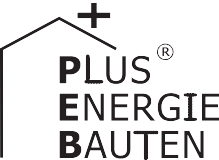 Das Minergie-P Einfamilienhaus (EFH) Oettli in Beringen konsumiert bloss 4’200 kWh im Jahr. Dank der vorbildlichen Wärmedämmung mit rekordverdächtig tiefen U-Werten von 0.08 bis0.10 W/m2K, sparsamen Haushaltsgeräten inkl. der Wärmerückgewinnungsanlage weist das PlusEnergie-EFH eine niedrige Energiekennzahl (EKZ) von 21 kWh/m2a auf und liegt damit 34.4% unter dem vorbildlichen Minergie-P-Baustandard. Die nach Süden ausgerichtete und gut integrierte 12 kW starke PV-Dachanlage produziert 11’500 kWh/a. Damit weist das Gebäude eine Eigenenergieversorgung von 273% auf. Die Verwendung von Holz als Baumaterial reduziert die Herstellungsenergie (graue Energie) und rundet das ökologisch vorbildliche Konzept des PlusEnergie-EFH ab.273%-PlusEnergie-EFH, 8222 Beringen/SHDas schlicht gestaltete PlusEnergie-Holz- haus wurde 2018 auf einem bestehenden Grundstück zwischen zwei Häusern erstellt. Eine hervorragende Dämmung des Gebäu- des mit sehr guten U-Werten sorgt für minimale Wärmeverluste. Zusammen mit der optimalen Dämmung sorgt eine effizien- te Wärmepumpe für einen niedrigen Ge- samtenergiebedarf von 4’200 kWh/a. Mit der Energiekennzahl 21 kWh/m2a erreicht dieses Einfamilienhaus (EFH) spielend die Minergie-P-Zertifizierung. Auf der Südseite des Satteldachs ist eine ganzflächige 12 kW starke PV-Anlage vorbildlich integriert. Sie liefert mit 11’500 kWh jährlich fast dreimal so viel CO2-freie Solarenergie, wie das EFH selbst benötigt. Der Solarstromüberschuss von 7’300 kWh/a kompensiert gleichzeitig auch  die  160  kWh/a  Wärmeenergie  ausHolz. Mit dem Solarstromüberschuss könn- ten fünf Elektrofahrzeuge jährlich je rund 12’000 km CO2-frei fahren. Da nur die Süd- dachfläche mit Modulen ausgestattet ist, verbleibt auf dem Norddach eine ungenutz- te Dachfläche mit einem Solarstrompotenti- al von ca. 40% im Vergleich zum Süddach (vgl. Schweizer Solarpreis 2015, S. 52/53). Das gesamte Solarpotential beträgt rund 19'200 kWh/a.Eine Besonderheit sind die Bauteile und die Haustechnik. Diese sind so zusammen- geführt, dass sie sich auf einfache Art und Weise umbauen und sanieren lassen. Eine Transformation vom EFH zum Zweifamilien- haus ist jederzeit möglich. Das PlusEnergie- EFH Oettli verdient das Schweizer Plus- EnergieBau-Diplom 2019.Technische DatenWärmedämmungWand:	44 cm	U-Wert:	0.10 W/m2KDach:	49 cm	U-Wert:	0.08 W/m2KBoden:	65 cm	U-Wert:	0.10 W/m2K Fenster:	dreifach	U-Wert:	0.70 W/m2KEnergiebedarfEBF: 203 m2	kWh/m2a	%	kWh/a Heizung:		4.1	20	826Warmwasser:	4.8	23	979Holz:	0.8	4	161Elektrizität	11.1	53	2’245GesamtEB:	21.0	100	4’211Bestätigt von SH POWER am 10.04.19 Markus Baumer, markus.baumer@shpower.chBeteiligte PersonenBauherr, Standort des Gebäudes Bernhard und Esther Oettli Gellerstrasse 118, 8222 BeringenArchitekturbüroBauatelier MetzlerSchmidgasse 25e, 8500 FrauenfeldTel. +41 52 740 08 81, www.bauatelier-metzler.chPV-AnlageSH POWERMühlenstrasse 19, 8201 SchaffhausenTel. +41 52 635 11 00, www.shpower.ch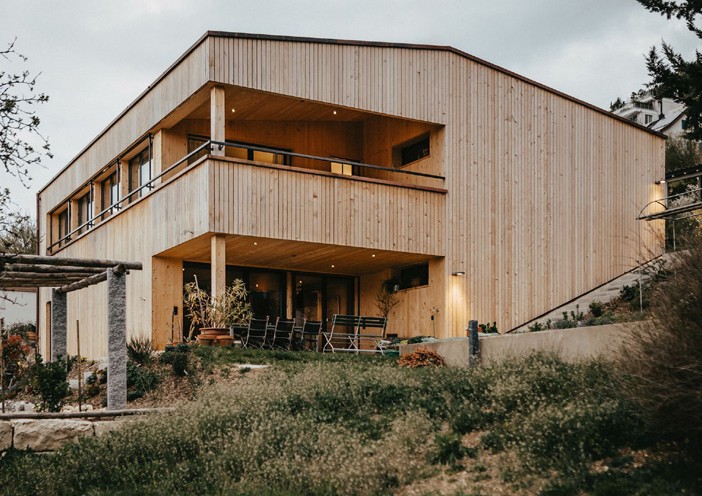 1	2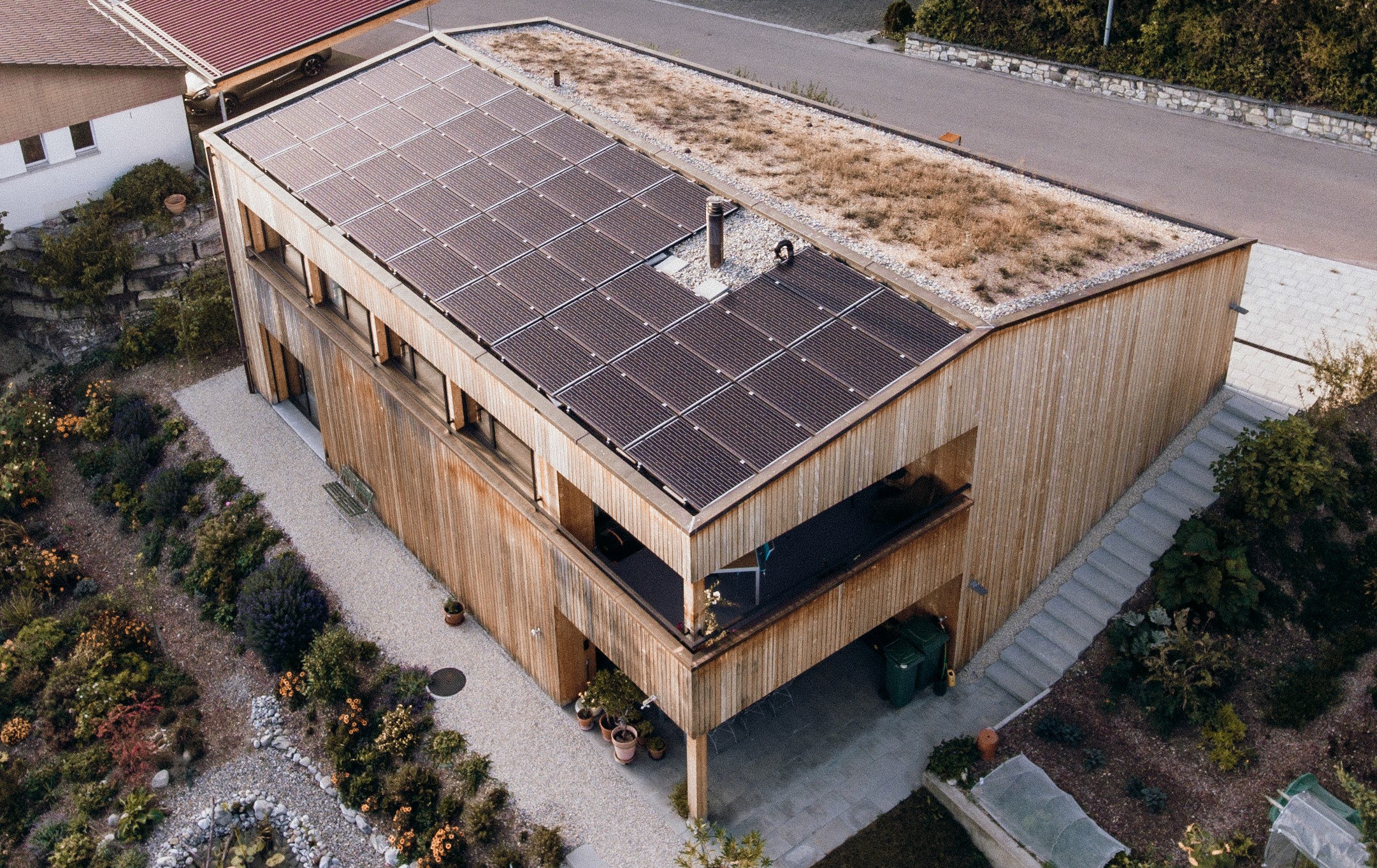 Die auf dem Süddach gut integrierte PV-Anlage produziert jährlich ca. 11'500 kWh oder 273%Die Anzahl und Anordnung der Fenster des Holzbaus ermöglicht eine gute  passive solare Energienutzung und reduziert EnergieverlusteSchweizer Solarpreis 2019    |    Prix Solaire Suisse 2019   |    59EnergieversorgungEigen-EV:   m2  kWp   kWh/m2a PV-Dach: 71.5 11.6	161.0%273kWh/a11’511Dach-Pot.: 143 23.4	134.245619’185Energiebilanz (Endenergie)Eigenenergieversorgung:%273kWh/a11’511Gesamtenergiebedarf:1004’211Solarstromüberschuss:1737’300